Kis családi anime – Mirai – Lány a jövőbőlHavasmezői Gergely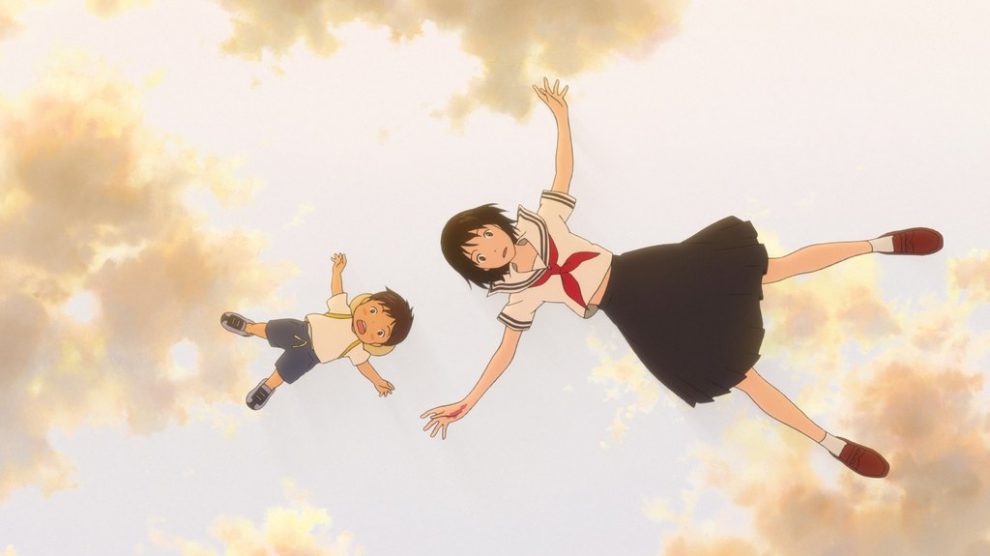 Mamoru Hosoda régóta várt mesterműve, a Mirai különleges, egyedi anime, szívhez szóló varázslattal.Olyan jó látni, amikor egy rendező végre magára talál!A Mirai színpompás és melegszívű anime, amit egy gyerkőc álmai és magára találása töltenek ki; a hétköznapi élet szépsége és bajai és a gyerekkor végtelen potenciálja szikráznak benne – és emiatt több, mint a nagyszabású animált kalandfilmek: mert mire egy kisfiú a valóságban képessé válik elfogadni testvérkéjét, apa és anya pedig felnőnek a feladathoz, az nagyobb kaland, mint a világ megmentése.Mamoru Hosoda legutóbbi filmje után azzal zártuk karrierjének áttekintését: „legnagyobb műveire valószínűleg még várunk”. A rendező pályája ugyanis addig egyenetlen képet mutatott. Első önálló nagyfilmje, Az idő fölött járó lány szenzációs volt, a Nyári háborúkazonban csak „egy mesteri rendező óriási sikerű közepes műve”: túl kiszámítható és sablonos, túl sok elemét láttuk már ezer másik animében. Aztán a Farkasgyermekek és A fiú és a szörnyeteg ismét: hiába emelkednek ki minőségükben magasan a műfaj átkát jelentő ipari szabványos filmek közül, mégis túlságosan animés, ismerős alkotások.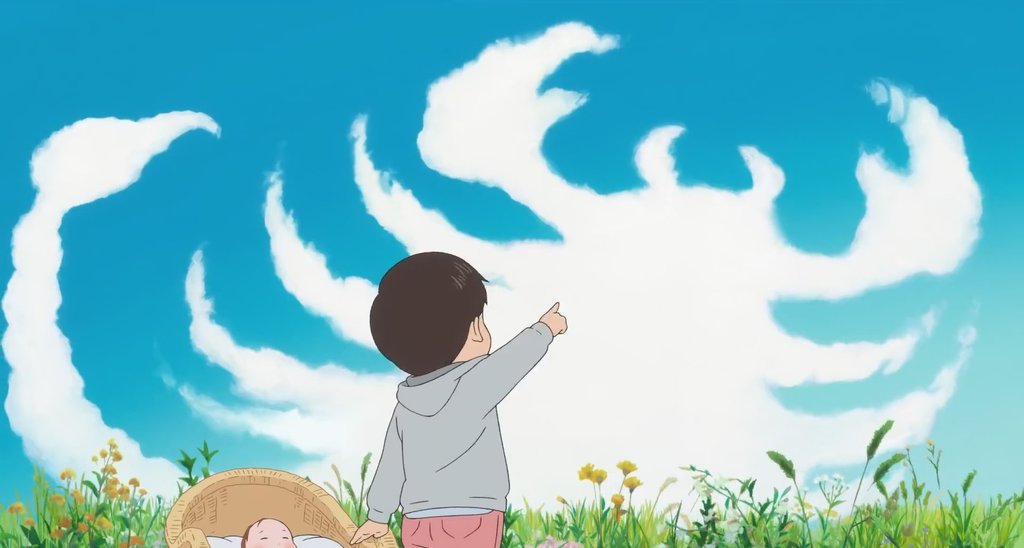 Akadt, aki a problémát sokkal durvábban fogalmazta meg. „Géniusz, már amennyiben mások másolásáról van szó. De akárcsak Hideaki Annót [az Evangelionok rendezőjét], semmi sem vezérli őt, semmi téma, semmi tartalom” – mondta a rendezőről Mamoru Oshii, a Ghost in the Shell felmérhetetlen hatású rendezője.Ideje volt tehát, hogy Hosoda valami markánsan sajáttal álljon végre elő. A Mirai ez.A Mirai varázslatos.A Mirai Mamoru Hosoda egyedi műve, egy merészen visszafogott és bátran az érzelmekre ható darab, ami félredobja az anime-gigafilmek konvencióit, és arra használja a médiumot, hogy a mindennapi életről és a személyiségfejlődésről beszéljen kalandok helyett.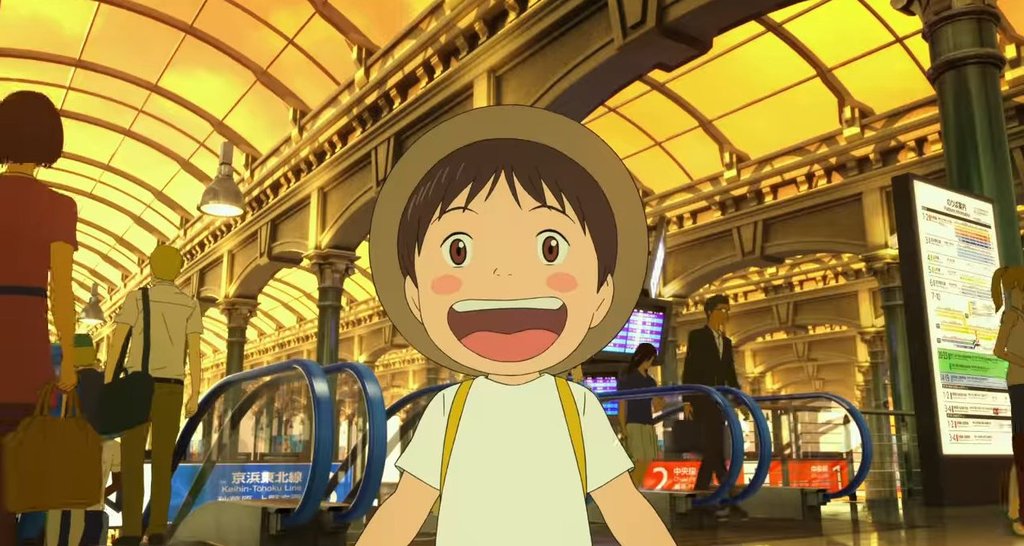 Filmkritikában használunk olykor eldobható jelzőket, a „varázslatos” is túl sokszor bukkan fel, de ezúttal a szó teljes erejével szeretném használni: a Mirai csakugyan varázslatos, úgy, mint ahogy a mesék a gyerekkorodban voltak, csak épp felnőttek számára. Az a fajta film, ami mélyen megérinthet, ami személyesen hozzád szólhat – ha épp az odaillő élethelyzetben vagy (de átgondoltsága, szépsége miatt imádhatod akkor is, ha nem).A Mirai esetében ez az élethelyzet vagy a testvért váró kisgyereké vagy a testvért tervező szülőé.Maga „Mirai” (japánul „jövő”) ugyanis egy kisbaba, új jövevény a kicsi családban – és a film főszereplője, négyéves bátyja, Kun bizony nem fogadja őt könnyen.Láttál már testvérkéjére féltékeny kisfiút? A hiszti, az utálat, a szereplésvágy! Kun ebből az érzelmi állapotból jut el a szerető elfogadásig – néhány időutazó családtagja segítségével.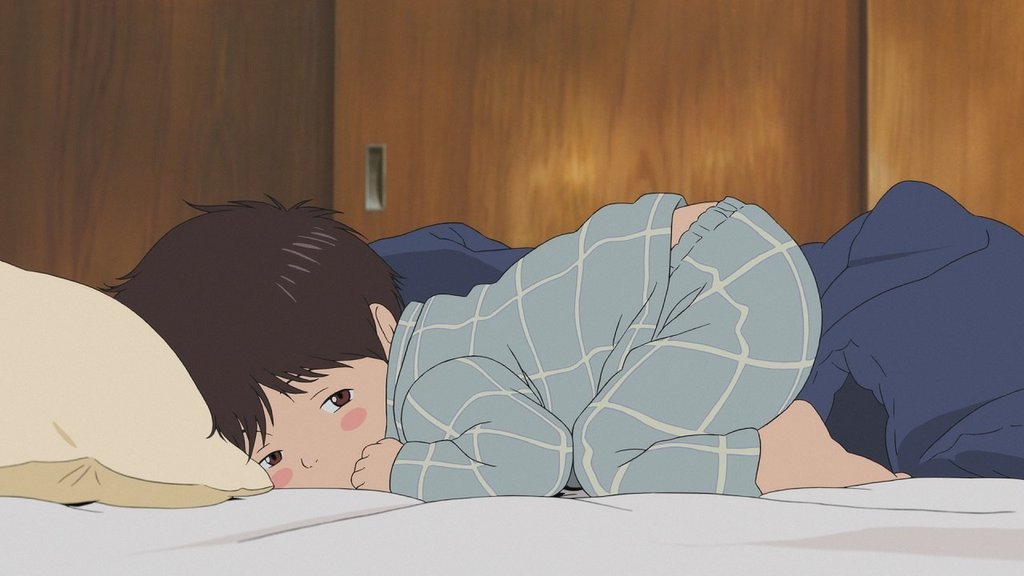 A ház varázskertjébe megérkező középiskolás Mirai, a kislánykorából megjelenő anya, az ifjúként megelevenedő dédapa – és a család antropomorfizálódó kutyája – mind leckét adnak a kisfiúnak viselkedésből és bátorságból. A Mirai egyik olvasata a szó szerinti időutazás, a másik, hogy Kun talán csak álmodja vagy játssza mindezt, de hol a különbség egy kisgyerek számára? Mindannyiunknak vannak magabiztosan igaznak vélt hamis emlékei, és az idő és a valóság ugyancsak képlékenyek abban a korban; ha Kun úgy hiszi, hogy Mirai a jövőből csakugyan megjelent neki, akkor az számára bizony úgy is volt – Mirai, a jövő maga, az időutazó, a kisbaba-nagylány!És ha álmában elvész a pályaudvaron és magányában száműzik egy horrorvonatra, az is épp olyan eleven, mintha csakugyan ott járt volna.Apropó horrorvonat. A Mirai tartalmaz néhány kifejezetten rémisztő pillanatot. Csak kettőt vagy hármat, de ezek miatt nem feltétlenül ültetném be rá a kis Kun korosztályát. Mivel a hangvétel egyáltalán nem mesés a szó műfaji értelmében, hanem nagyon is realisztikus, és hiányzik a filmből a feloldás és feldolgozás – amit úgy dicsértünk például aKubo és a varázshúrok esetén –, ettől könnyen rosszat álmodhat egy kisgyerek.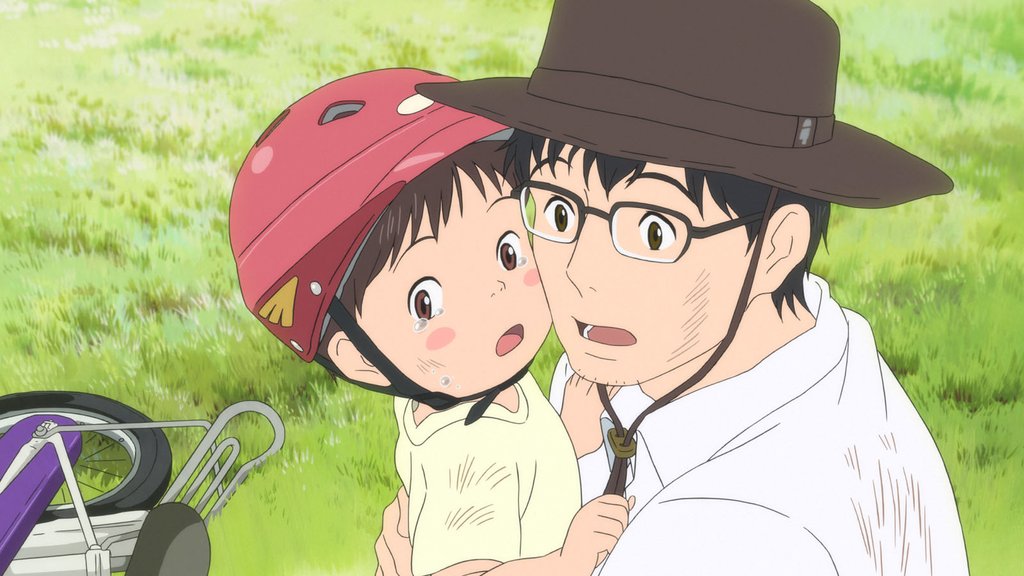 Kinek való akkor?A szülőnek, ha magamból és feleségemből kiindulhatok. Önfeledt örömmel néztük! És mindenki így lesz vele, akit otthon babácska vár. Vagy aki szeretné, hogy valamikor majd várja. A Miraitökéletes szülő-randifilm,és alapos adag tanulságot is tartogat. Édesapa bénázik benne, de megtanulja végül a háztartást; a slapstick humor ismerős lesz minden pelenkázással küzdő férfinak. Édesanya türelmetlen, és minden csak úgy jó számára, ahogy ő szokta elvégezni; cuki-kialvatlan feleségek jót nevethetnek rajta. Hosoda egyébként a családi tekintetben konzervatív japán társadalomnak is szánja a filmet; a gender szerepek cserélhetőségét, az apa otthonlétének örömét is be akarja mutatni vele – mondta.És mert az egész olyanjószívű, meleg, őszinte és színes– és nem utolsósorban szép: élvonalbeli anime-animáció! –, hát az is élvezheti, aki nem személyesen érintett közönség.Mamoru Hosoda két saját gyerekéről mintázta Kunt és Mirait (kislányát tényleg Mirainak hívják), és még a karakteranimációhoz is ők adták a referenciát. „Nem sok film főhőse négyéves” – mondta Hosoda; nagy kockázatot vállalt ezzel, és valóban: különleges érzékenység kell ahhoz, hogy valaki egy kisgyerek szemével legyen képes látni a világot, és nem csak látni, de ábrázolni is mozivásznon.Hogy a vonat oly nagy, lenyűgöző és félelmetes legyen, mint a négyéves számára. Hogy a kis kert varázserdővé váljon, a kutya személlyé. Hogy a közönség szívből átérezze a kisfiú keservét és örömét egyaránt!A filmet Hosoda maga is az eddigi legszemélyesebb filmjének tartja. Ez a személyesség a kulcsa annak, hogyan alkothatott tipikus zsánerfilmek után ilyen remeket. A Mirai végre szerzői film, és Hosoda minden eddig sejtett (remélt) tehetsége, a csoda iránti érzéke és mesterségbeli tudása benne van.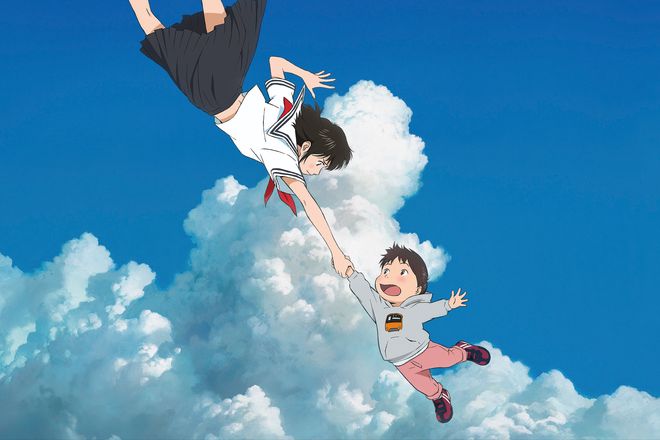 